Площадь: 3,728+8,2775=12,001+8,25=20,25 м2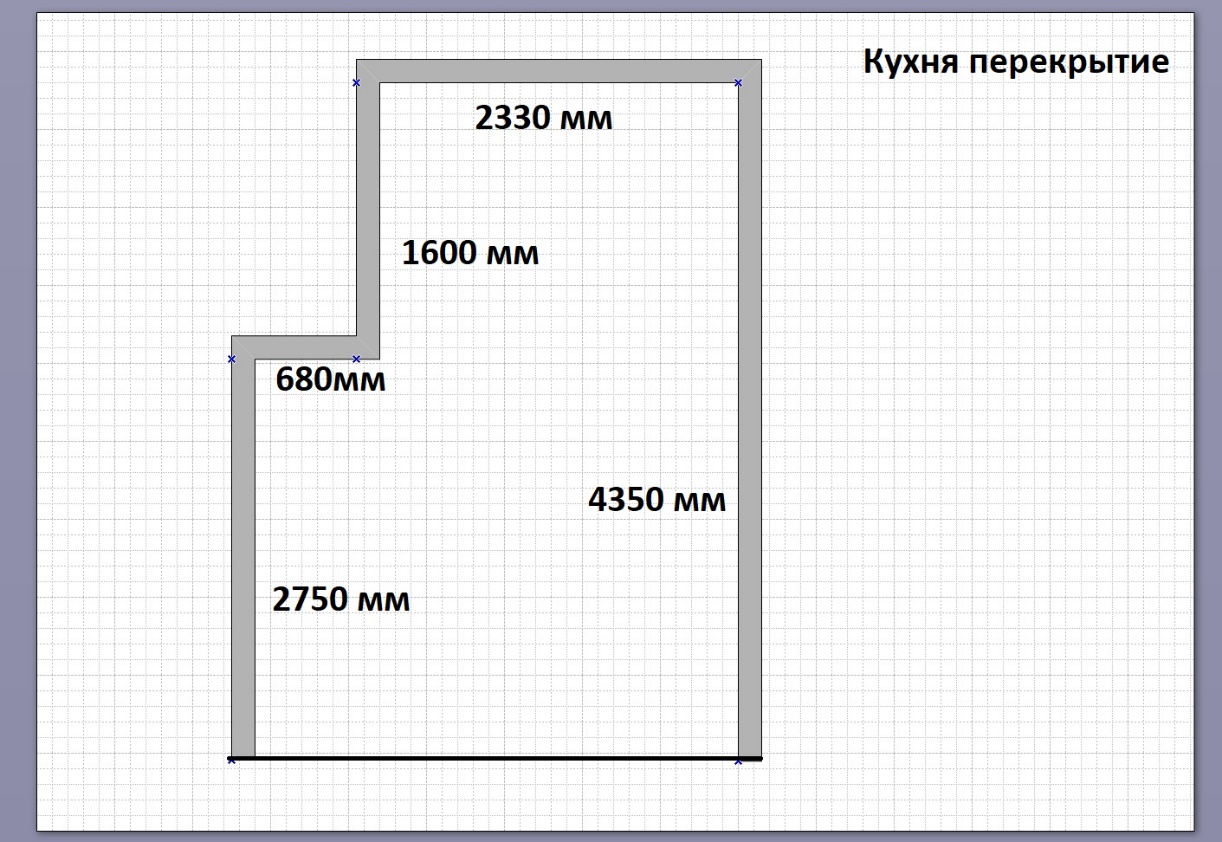 2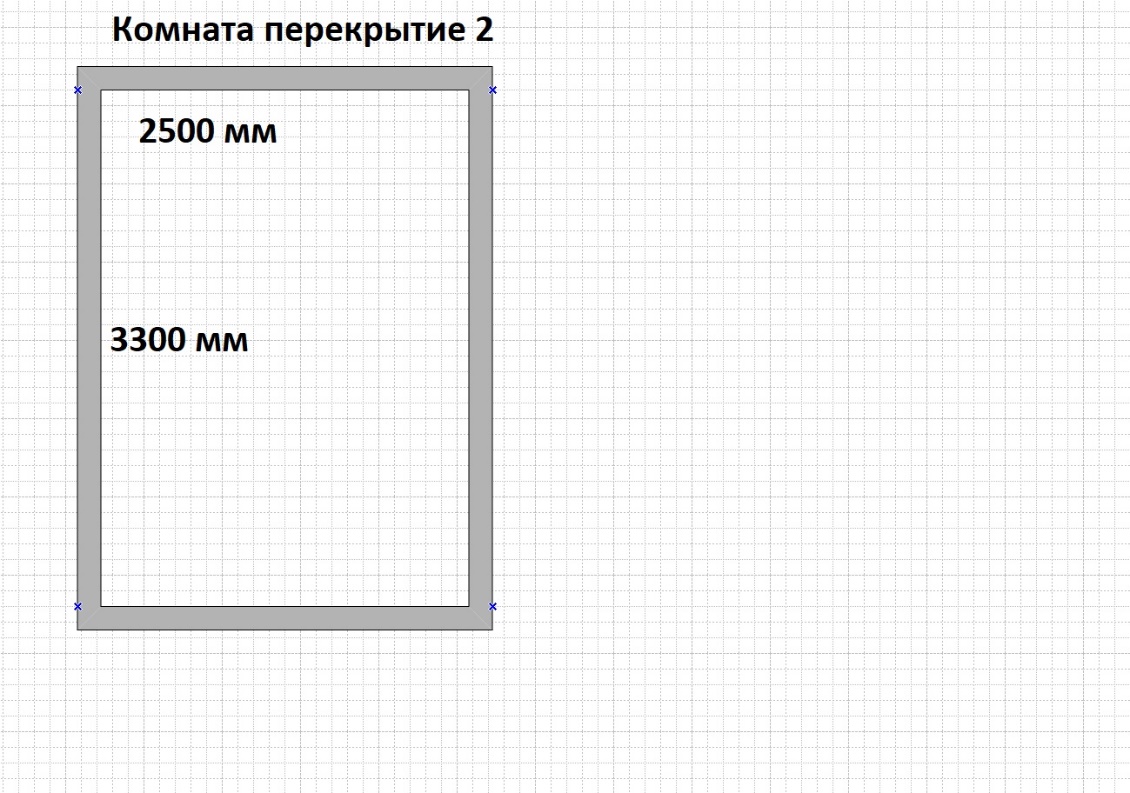 3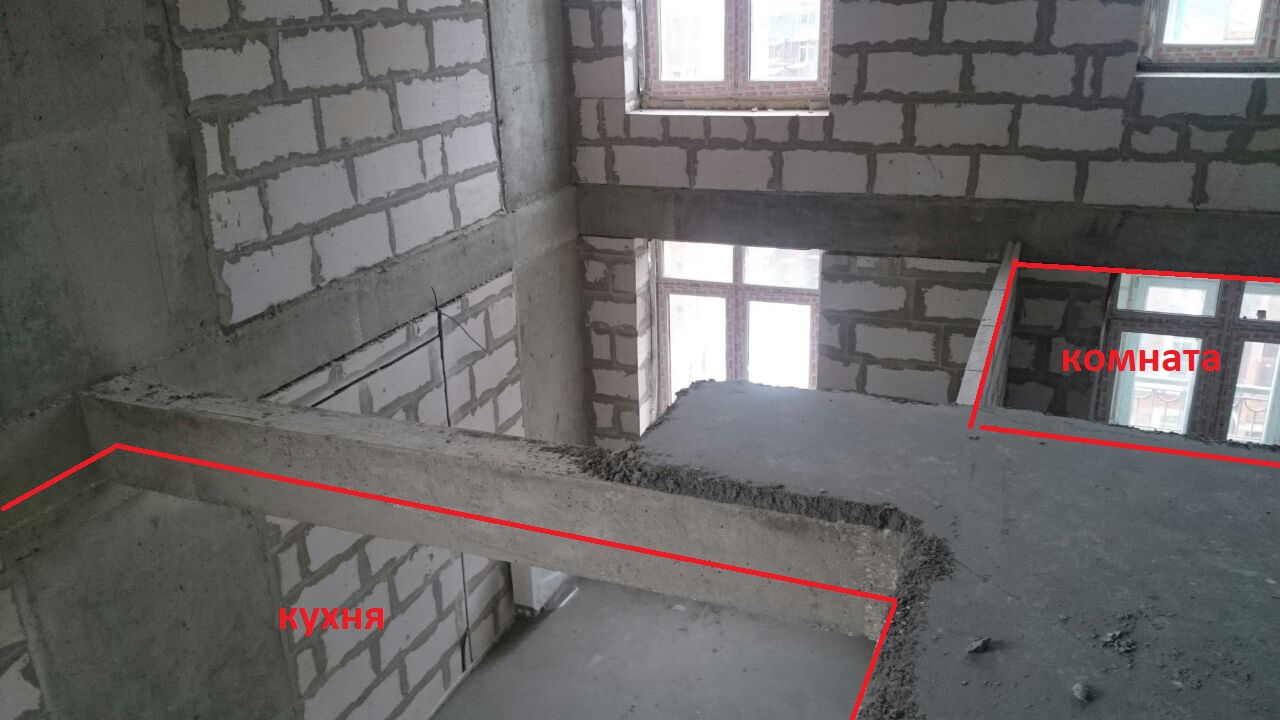 